Colegio San Sebastián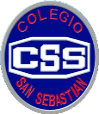 Santiago CentroTaller Comprensión LectoraProfesora Evelyn Gárate                                           Evaluación formativa Nro. 3                                 Nombre (escrito por favor):                                              Curso: 2° medio   Fecha: 24-08 al 28-08-20        Pje. total:    12  	Pje. obt.: 		    Valoración cualitativa: Objetivo: Aplicar las principales estrategias de Comprensión Lectora estudiadas para  desarrollar las habilidades del pensamiento superior.(En caso de dudas, puedes escribir en el chat de Css Comprensión Lectora – Facebook-  Recuerda escribir tu nombre y curso cuando envíes la evaluación al correo comprensionlectora52@gmail.com)Lee el texto, reflexiona y resuelve los ejercicios (Responder en formato Word, en lo posible)                                  		Crítica de CineLas películas de robo -o heist movies, como les llaman los angloparlantes- son ya un subgénero cinematográfico con una fórmula más que “consolidada”. Prueba de esto es que ya comienzan a aparecer obras que “subvierten” o intentan deconstruir el género, como la reciente película “híbrida” American Animals (2018), o la parodia que realiza el episodio 3 de la actual temporada de Rick & Morty. El robo del siglo no intenta nada de esto. Al contrario, es una película que sigue prácticamente todos los códigos del género, y lo hace sin pretender ser otra cosa. Eso queda más o menos claro desde el primer momento, en que se nos cuenta lo que ya sabemos, que esto está “basado en una historia real”. A partir de esta declaración la película arranca de manera “explosiva” e inmediata.El filme nos retrata a Fernando Araujo (Diego Peretti), un hombre ordinario que busca dar un giro trascendental a su vida mediante algún logro realmente grande y sorprendente. Luego de un momento de inspiración, Fernando decide robar la bóveda del Banco Rio de Acassuso, Buenos Aires, mediante una operación que llegará a ser calificada por la prensa internacional como uno de los mejores robos de la historia. De todo esto, nos enteramos en los primeros minutos del filme, a partir de los cuales la historia se desarrolla en un orden que podemos imaginar. Vemos la reunión de la banda, cuyo integrante más notable sería Mario (Guillermo Francella), el único ladrón profesional -y financista- del grupo, que en un comienzo se muestra bastante “escéptico” con las capacidades de Fernando y su inexistente experiencia criminal. Viviremos también los pormenores y tensiones de la planificación, y por supuesto, la ejecución del robo y sus secuelas. La historia, que no se podría tildar de impredecible, nunca aburre, pues se nos cuenta con acción, suspenso, y por supuesto, un humor y glamour que difícilmente se vivió durante los acontecimientos reales que esta película nos muestra. Y es que se trata de cine en su máximo esplendor, lo que se expresa mediante un montaje dinámico, y una movida banda sonora que recuerda a La gran estafa, al cine de aventuras, al western, e incluso piezas clásicas a lo Kubrick, sazonadas, por supuesto, con rock argentino.El director Ariel Winograd se ha elevado en los últimos años como uno de los maestros de la taquilla, con arrolladores éxitos en México y Argentina principalmente. Al finalizar esta película, es fácil comprender por qué. El robo del siglo es entretenida y está filmada con el profesionalismo del mejor cine argentino. Pero además hay algo de autenticidad en esta experiencia que destaca. El robo del siglo no es una propuesta inolvidable, y probablemente no aporte a cambiar las direcciones ni las lógicas del género, como sí lo hacen todas las obras verdaderamente grandes. Pero sí hay algo siempre interesante y satisfactorio en ir a consumir un buen cine “gringo” de entretención, pero hecho por y para los latinoamericanos. Incluso si la experiencia, en esencia, termine sintiéndose bastante similar. Más interesante, sin embargo, sería poder ver en un futuro al director poniendo su técnica al servicio de un cine verdaderamente único y transgresor. Pero para eso -y ese es el principal conflicto de cualquier heist- hay que correr más riesgos.                                                            (www.elagentecine.cl) Fragmento. Lee el texto, las instrucciones por cada pregunta y luego responde.Resultados (este cuadro lo completa la profesora del Taller al revisar la evaluación)Puntos obtenidos:              de 12               			(Exigencia al 50%)Nota: Valoración cualitativa:					Reforzar:“Entre más apliques las estrategias y técnicas a un texto, mejor comprensión lectora tendrás.”     (Copiar las respuestas es engañarse a uno mismo)  Criterio de evaluación Preguntas 1 a la 5 (1 punto cada alternativa, 12 en total)Respuestas escritas con rojo (facilitas la revisión)   Envíe la Evaluación en formato word.   Gracias.    Puntos obtenidos:(Este espacio lo completa la profesora)Vocabulario en contexto1- Escribe el sinónimo y el antónimo de cada palabra destacada con comillas y subrayada en el texto. Recuerda no cambiar el significado  del léxico.  Ejemplo o modelo:Establecida  CONSOLIDADA Insegura   Sinónimo		    AntónimoA) _______   Subvierten ___________B) _______   Explosivo  ___________C) _______   Escéptico  _________ Puntos obtenidos:Vocabulario en contexto2- Busca en el texto   una palabra o frase que tenga el mismo significado que cada   alternativa,   revisa el ejemplo y luego responde.  Ejemplo o modelo:Éxitos totales: Arrolladores éxitos  (Subrayada en el párrafo 5)A) Un hombre en busca de una metamorfosis radical en su vida:B) La película es memorable:  Puntos obtenidos:3- Las frases están extraídas del texto.Escribe si la frase corresponde a un hecho u opinión.A) El director es un maestro de la taquilla:B) Para un cine único debes correr riesgos:C)  Unos de los protagonistas decide robar un banco: Puntos obtenidos:4- Frases extraídas del texto.Escribe si la frase corresponde a una inferencia, comparación, contraste, causa/ efecto.Justifica cada alternativaA) Definitivamente, el director con  audacia e innovación  al servicio de su gran técnica, podrá trasgredir en su género:B) El Robo del Siglo no subvierte el género como American Animals (2018):C) Es un cine esplendido por la calidad de su montaje: Puntos obtenidos:5- IPG del textoIPG preciso, en dos líneas: ¿Cómo pruebas que es el IPG? Puntos obtenidos:Muy buenoBuenoSuficiente Insuficiente